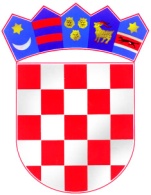 REPUBLIKA HRVATSKADJEČJI VRTIĆ METKOVIĆ	UPRAVNO VIJEĆEKLASA: 601-05/23-01/15URBROJ: 2117-107-02-23-3Metković, 8. prosinca 2023. godineNa temelju članka 26. stavka 2. Zakona o predškolskom odgoju i obrazovanju ( NN broj: 10/97, 107/07, 94/13,98/19 i 57/22) i članka 56. Statuta Dječjeg vrtića Metković, Upravno vijeće Dječjeg vrtića Metković, na  sjednici održanoj 8. prosinca 2023. godine, donijelo jeO D L U K UO raspisivanju javnih oglasa za potrebe organizacije rada  ODGOJITELJ/ICA PREDŠKOLSKE DJECE - 1  (jedan)  izvršitelj/ica određeno puno radno vrijeme – zamjena za odsutnog djelatnikaPOMOĆNI/A DJELATNIK/ICA ZA NJEGU, SKRB I PRATNJU - 1 (jedan) izvršitelj/ica  na određeno nepuno radno vrijeme dok traje potreba za obavljanjem poslaSPREMAČ/ICA 1 (jedan) izvršitelja/ica na određeno puno radno vrijeme, zamjena za djelatnicu na bolovanju IV.  Odluka stupa na snagu danom donošenja.   Predsjednica Upravnog vijeća:Sanda Tomić, dipl. iur.v.r